Stagione Sportiva 2022/2023Comunicato Ufficiale N° 33 (Coppe) del 19/09/2022SOMMARIOSOMMARIO	1COMUNICAZIONI DELLA F.I.G.C.	1COMUNICAZIONI DELLA L.N.D.	1COMUNICAZIONI DEL COMITATO REGIONALE	1Modifiche al programma gare del 21/09/2022	1COMUNICAZIONI DELLA F.I.G.C.COMUNICAZIONI DELLA L.N.D.COMUNICAZIONI DEL COMITATO REGIONALEModifiche al programma gare del 21/09/2022COPPA ITALIA PROMOZIONECausa indisponibilità del campo di gioco dovuta ad alluvione e visti gli accordi societari intervenuti, la gara CAGLIESE CALCIO/FERMIGNANESE viene disputata sul campo sportivo comunale di Fermignano..La gara OLIMPIA/ILARIO LORENZINI avrà inizio alle ore 20,00.Pubblicato in Ancona ed affisso all’albo del C.R. M. il 19/09/2022.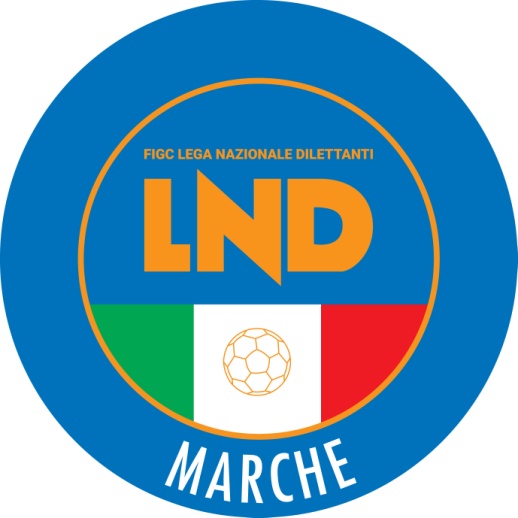 Federazione Italiana Giuoco CalcioLega Nazionale DilettantiCOMITATO REGIONALE MARCHEVia Schiavoni, snc - 60131 ANCONACENTRALINO: 071 285601 - FAX: 071 28560403sito internet: www.figcmarche.it                         e-mail: crlnd.marche01@figc.itpec: marche@pec.figcmarche.it  Il Segretario(Angelo Castellana)Il Presidente(Ivo Panichi)